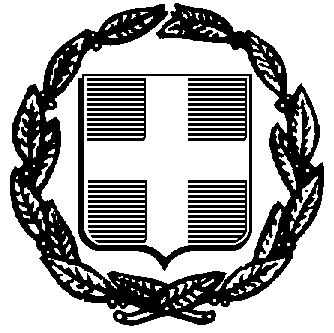     ΕΛΛΗΝΙΚΗ ΔΗΜΟΚΡΑΤΙΑ                                                                Ηράκλειο     17/03/2021   ΔΗΜΟΣ ΗΡΑΚΛΕΙΟΥ ΚΡΗΤΗΣ                                                         Αριθ. πρωτ.  23434                                                                                ΔΙΕΥΘΥΝΣΗ ΔΙΟΙΚΗΤΙΚΩΝ ΥΠΗΡΕΣΙΩΝ                                 ΤΜΗΜΑ ΑΝΘΡΩΠΙΝΟΥ ΔΥΝΑΜΙΚΟΥΑΝΑΚΟΙΝΩΣΗΠΡΟΣΛΗΨΗΣ ΠΕΝΤΕ (5) ΑΤΟΜΩΝ ΜΕ ΣΥΜΒΑΣΗ ΕΡΓΑΣΙΑΣ ΙΔΙΩΤΙΚΟΥ ΔΙΚΑΙΟΥ ΟΡΙΣΜΕΝΟΥ ΧΡΟΝΟΥ ΣΥΜΦΩΝΑ ΜΕ ΤΙΣ ΔΙΑΤΑΞΕΙΣ ΤΟΥ ΑΡ. 206 ΤΟΥ Ν. 3584/07 ΚΑΙ ΤΙΣ ΑΠΟ 06/11/2020 ΔΙΑΤΑΞΕΙΣ ΤΟΥ Ν. 4745/2020 (ΦΕΚ 214/Α΄/06-11-2020) ΓΙΑ ΤΗΝ ΑΝΤΙΜΕΤΩΠΙΣΗ ΚΑΤΕΠΕΙΓΟΥΣΩΝ, ΕΠΟΧΙΚΩΝ Η΄ ΠΡΟΣΚΑΙΡΩΝ ΑΝΑΓΚΩΝ ΚΑΙ ΣΥΓΚΕΚΡΙΜΕΝΑ ΓΙΑ ΤΗΝ ΑΝΤΙΜΕΤΩΠΙΣΗ ΤΗΣ ΑΝΑΓΚΗΣ ΠΕΡΙΟΡΙΣΜΟΥ ΤΗΣ ΔΙΑΣΠΟΡΑΣ ΤΟΥ ΚΟΡΟΝΟΪΟΥ COVID-19Η ΑΝΤΙΔΗΜΑΡΧΟΣ ΗΡΑΚΛΕΙΟΥΈχοντας υπόψη:Τις διατάξεις του Ν. 3852/2010 «Νέα Αρχιτεκτονική της Αυτοδιοίκησης και της Αποκεντρωμένης Διοίκησης - Πρόγραμμα Καλλικράτης» (ΦΕΚ 87Α), όπως έχουν τροποποιηθεί και ισχύουν.Τις διατάξεις του άρθρου 206 του Ν.3584/2007 «Ειδικά επιτρέπεται η πρόσληψη προσωπικού οποιασδήποτε ειδικότητας με σύμβαση εργασίας ορισμένου χρόνου από τους Ο.Τ.Α. για την αντιμετώπιση κατεπειγουσών εποχικών ή πρόσκαιρων αναγκών, με σύμβαση εργασίας ορισμένου χρόνου της οποίας η διάρκεια δεν υπερβαίνει τους δύο (2) μήνες μέσα σε συνολικό διάστημα δώδεκα (12) μηνών…Ο υπολογισμός του δωδεκάμηνου γίνεται σύμφωνα με την παρ. 2 του άρθρου 21 του Ν.2738/1999 (Α΄ 180). Παράταση ή σύναψη νέας σύμβασης μέσα στο ανωτέρω δωδεκάμηνο διάστημα ή μετατροπή της σύμβασης σε αορίστου χρόνου είναι αυτοδικαίως άκυρες… Η πρόσληψη του προσωπικού των ανωτέρω παραγράφων δεν υπάγεται στη διαδικασία έγκρισης της ΠΥΣ 33/2006 (ΦΕΚ 280 Α'), όπως ισχύει.».Τις διατάξεις του άρθρου 37 παρ. 1 της Πράξης Νομοθετικού Περιεχομένου «Κατεπείγοντα μέτρα για την αντιμετώπιση των συνεπειών του κινδύνου διασποράς του κορωνοιού COVID-19,τη στήριξη της κοινωνίας και της επιχειρηματικότητας και τη διασφάλιση της ομαλής λειτουργίας της αγοράς και της δημόσιας διοίκησης» (ΦΕΚ 68/τ. Α΄/20-3-2020),όπου προβλέπεται ότι οι συμβάσεις σύμφωνα με τις διατάξεις της παρ. 2 άρθρου 24 της 14ης /3/2020 ΠΝΠ (φεκ 64/τ.Α΄/14-3-2020) δεν υπόκεινται στους χρονικούς περιορισμούς των δώδεκα (12) μηνών όπως προβλέπονται στην παρ. 1 του άρθρου 206 του Κώδικα Κατάστασης Δημοτικών και Κοινοτικών Υπαλλήλων (Ν. 3584/2007) και στον χρονικό περιορισμό των τριών (3) μηνών που προβλέπεται στην παρ. 1 του άρθρου 5 του π.δ 164/2004 (ΦΕΚ 134/τ.Α΄/2004).Τις διατάξεις του άρθρου 1 παρ. 2 εδ.ιε του Ν.3812/2009 όπως ισχύουν σύμφωνα με τις οποίες εξακολουθούν να εξαιρούνται από τις διατάξεις του Ν. 2190/94 οι συμβάσεις για την αντιμετώπιση κατεπειγουσών αναγκών. Τις διατάξεις του άρθρου 74 παρ. 2 του Ν. 4745/2020 που δημοσιεύτηκε στο ΦΕΚ 214/Α΄/6-11-2020 «Διατάξεις για την αντιμετώπιση του κορωνοιού COVID 19 από τους Οργανισμούς Τοπικής Αυτοδιοίκησης (ΟΤΑ)»,σύμφωνα με το οποίο έως 28/02/2021 οι ΟΤΑ μπορούν να προβούν σε πρόσληψη προσωπικού για την αντιμετώπιση των παραπάνω αναγκώνΤις διατάξεις του άρθρου 1 της ΚΥΑ Δ1α/Γ.Π.οικ.: 4992/23-01-2021 (ΦΕΚ 186/Β΄/23-01-2021) «Έκτακτα μέτρα προστασίας της δημόσιας υγείας από τον κίνδυνο περαιτέρω διασποράς του κορωνοιού COVID – 19 στο σύνολο της Επικράτειας» Το με αριθ.. 91546/24-12-2020 έγγραφο του Υπουργείου Εσωτερικών και τις διατάξεις του άρθρου 175 του Ν. 4764/2020 (ΦΕΚ 256 Α΄ /2020) «Ρυθμίσεις για την προστασία της δημόσιας υγείας από τις συνέπειες της πανδημίας του κορωνοιού COVID 19» . Τις ανάγκες του Τμήματος Δημοτικών Κοιμητηρίων της Διεύθυνσης Οικονομικών Υπηρεσιών,για την αντιμετώπιση εκτάκτων αναγκών,όπως περιγράφονται στο με αριθ. πρωτ. 16968/25-2-2021 έγγραφο του παραπάνω ΤμήματοςΤην με αριθ. 236/26-02-2021 Απόφαση Οικονομικής Επιτροπής, που αφορά στην πρόσληψη συνολικά πέντε (5) ατόμων ΥΕ Εργατών Γενικών Καθηκόντων , με σύμβαση εργασίας ιδιωτικού δικαίου ορισμένου χρόνου για την κάλυψη των παραπάνω αναγκών του Τμήματος Δημοτικών Κοιμητηρίων,χρονικής διάρκειας τεσσάρων (4) μηνών για την αντιμετώπιση της ανάγκης περιορισμού της διασποράς του κορωνοϊού COVID-19.ΑΝΑΚΟΙΝΩΝΕΙ       Την  πρόσληψη   με  σύμβαση   εργασίας  Ιδιωτικού   Δικαίου  Ορισμένου  Χρόνου   συνολικά  πέντε   ( 5 )  ατόμων  ΥΕ  Εργατών  Γενικών  Καθηκόντων, χρονικής  διάρκειας  τεσσάρων   (4)   μηνών  για  την κάλυψη κατεπειγουσών αναγκών του  Τμήματος  Δημοτικών Κοιμητηρίων της Διεύθυνσης  Οικονομικών Υπηρεσιών,προκειμένου να αντιμετωπιστεί η διασπορά της πανδημίας του κορωνοιού COVID 19.         Για την κατηγορία ΥΕ δεν απαιτούνται τυπικά προσόντα.Οι υποψήφιοι πρέπει να είναι ηλικίας από 18 έως 65 ετών.Οι υποψήφιοι  πρέπει να έχουν την υγεία και την φυσική καταλληλότητα που τους επιτρέπει την εκτέλεση καθηκόντων της ειδικότητας που επιλέγουν,να μην ανήκουν στις ομάδες αυξημένου κινδύνου για σοβαρή λοίμωξη COVID – 19 σύμφωνα με την από 14-3-2020 Πράξη Νομοθετικού Περιεχομένου (ΦΕΚ 64 Α΄) σε συνδυασμό με τη ΔΙΔΑΔ/Φ.64/315/οικ.8030/18-3-2020 (ΦΕΚ 928 Β΄) Κοινή Υπουργική Απόφαση Υπουργών Υγείας και Εσωτερικών,καθώς και να μην ανήκουν στις ομάδες που δικαιούνται άδεια ειδικού σκοπού σύμφωνα με την από 11-3-2020 Πράξη Νομοθετικού Περιεχομένου (ΦΕΚ 55 Α΄) σε συνδυασμό με τη ΔΙΔΑΔ/Φ.69/108/οικ.7874/12-3-2020 εγκύκλιο Υπουργού Εσωτερικών Να μην έχουν κώλυμα πρόσληψης σύμφωνα με το άρθρο 8 του Ν. 3528/2007 του Υπαλληλικού Κώδικα.Κατά την ημερομηνία υποβολής των αιτήσεων οι υποψήφιοι πρέπει να κατέχουν τα απαιτούμενα τυπικά προσόντα καθώς και πιστοποιητικά αναγνώρισης και ισοτιμίας των τίτλων σπουδών τους εφόσον έχουν αποκτηθεί στην αλλοδαπή. ΑΠΑΡΑΙΤΗΤΑ ΔΙΚΑΙΟΛΟΓΗΤΙΚΑΟι   ενδιαφερόμενοι   θα   πρέπει    να   συμπληρώσουν  την   ΑΙΤΗΣΗ   -  ΥΠΕΥΘΥΝΗ   ΔΗΛΩΣΗυποβάλλοντας επιπλέον, με σχετικά παραστατικά, τους  αντίστοιχους  τίτλους  σπουδών  και  τη σχετική άδεια άσκησης επαγγέλματος όπου αυτή απαιτείται..    Επίσης πρέπει να συμπληρωθεί Υπεύθυνη δήλωση (Συμπεριλαμβάνεται στην αίτηση) στην οποία θα          αναφέρεται ότι: δεν έχουν καταδικαστεί για κακούργημα και σε οποιαδήποτε ποινή για κλοπή, υπεξαίρεση (κοινή ή στην υπηρεσία), απάτη, εκβίαση, πλαστογραφία, απιστία δικηγόρου, δωροδοκία, καταπίεση, απιστία περί την υπηρεσία, παράβαση καθήκοντος, καθ’ υποτροπή συκοφαντική δυσφήμιση, καθώς και για οποιοδήποτε έγκλημα, κατά της γενετήσιας ελευθερίας ή έγκλημα οικονομικής εκμετάλλευσης της γενετήσιας ζωήςΩς πρόσθετο στοιχείο θα συνεκτιμηθεί αντίστοιχη προϋπηρεσία σε Ο.Τ.Α. Θα βεβαιώνεται με υπεύθυνη δήλωση (Συμπεριλαμβάνεται στην αίτηση), στην οποία θα αναφέρεται ότι: Έχουν απασχοληθεί σε Ο.Τ.Α σε αντίστοιχη θέση, θα δηλώσουν τον Δήμο και την ειδικότητα με την οποία απασχολήθηκαν και την ακριβή χρονική διάρκεια της απασχόλησης τους (έτος-μήνες- ημέρες).      Τα υπόλοιπα δικαιολογητικά που απαιτούνται θα υποβληθούν μετά την επιλογή των ατόμων τα οποία θα προσληφθούν. ΔΗΜΟΣΙΕΥΣΗ ΑΝΑΚΟΙΝΩΣΗΣΔημοσίευση της παρούσας Ανακοίνωσης θα γίνει στο χώρο των ανακοινώσεων του δημοτικού καταστήματος του Δήμου Ηρακλείου καθώς και στην διαδικτυακή πύλη (www.heraklion.gr) προς ενημέρωση των ενδιαφερομένων. Θα συνταχθεί σχετικό πρακτικό ανάρτησης στο φορέα.  ΥΠΟΒΟΛΗ ΑΙΤΗΣΕΩΝ ΣΥΜΜΕΤΟΧΗΣΟι ενδιαφερόμενοι καλούνται από  18 Μαρτίου 2021 έως και 22  Μαρτίου 2021 να συμπληρώσουν την σχετική  αίτηση,  και  να  την  υποβάλουν μετά  των συνημμένων δικαιολογητικών ΜΟΝΟ ΜΕΣΩ ΗΛΕΚΤΡΟΝΙΚΟΥ ΤΑΧΥΔΡΟΜΕΙΟΥ ΚΑΙ ΣΥΓΚΕΚΡΙΜΕΝΑ στο e-mail : kdp@heraklion.gr.  ΠΡΟΣΛΗΨΗΟ Δήμος Ηρακλείου με  Απόφαση Δημάρχου θα προσλάβει το προσωπικό με σύμβαση εργασίας Ιδιωτικού Δικαίου Ορισμένου Χρόνου διάρκειας τεσσάρων (4) μηνών,  από τους υποψηφίους που θα έχουν υποβάλλει αίτηση μέσα στο χρονικό όριο  που ορίζει η παρούσα Ανακοίνωση.Προσληφθέντες που αποχωρούν πριν από την λήξη της σύμβασής τους, αντικαθίστανται από άλλους uποψηφίους.Σε κάθε περίπτωση οι υποψήφιοι που προσλαμβάνονται λόγω αντικατάστασης αποχωρούντων υποψηφίων, απασχολούνται για το υπολειπόμενο, κατά περίπτωση χρονικό διάστημα και μέχρι συμπληρώσεως της εγκεκριμένης διάρκειας της σύμβασης εργασίας ορισμένου χρόνου.                                                                                       Η ΑΝΤΙΔΗΜΑΡΧΟΣ ΗΡΑΚΛΕΙΟΥ                                                                                                ΜΑΡΙΑ Γ. ΚΑΝΑΒΑΚΗΑΚΡΙΒΕΣ ΑΝΤΙΓΡΑΦΟΚΑΤΣΑΡΑΚΗΣ ΚΩΝ/ΝΟΣΥΠΕΥΘΥΝΟΣ ΤΜΗΜΑΤΟΣΑΝΘΡΩΠΙΝΟΥ ΔΥΝΑΜΙΚΟΥ